Questions? Contact me at www.diane_bruns@rimsd.k12.ca.us or via my website, at www.rimsdbruns.weebly.com   		Spelling: Science words         Earth Science words to knoworbit		______________________meteor		______________________rocket		______________________fuel		______________________pressure	______________________crater		______________________asteroid	______________________volcano		______________________tectonic	______________________inner core	______________________crust	 	______________________magma		______________________revolve		______________________rotate		______________________astronaut	______________________This week’s Vocabulary Words:officially     probably     actually     particularly     slightly     successful     meaningful     plentiful     forceful     wastefulPLEASE BRING IN 2 LITER BOTTLES AND A ROLL OF DUCT TAPE FOR OUR WATER ROCKET PROJECT OUR CLASS IS IN NEED OF A WATER COOLER. If you have one to donate, it will be very much appreciated!  Thank you!Imagine, Believe,  Achieve!Monday24thTuesday25thWednesday26thThursday 27thFriday 28th   Reading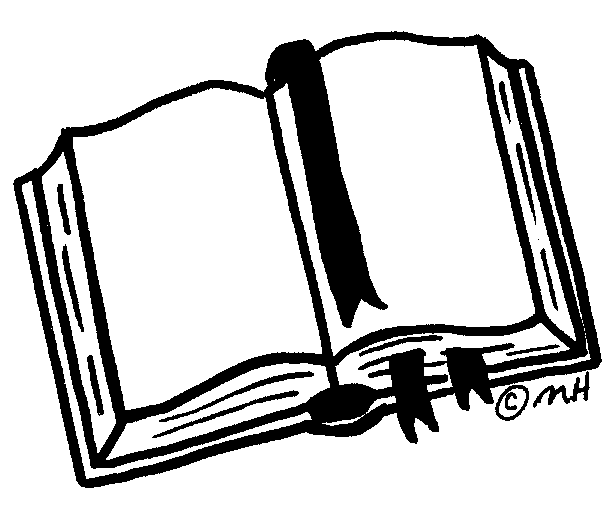 PE Today!8:30-9:20 Comprehension Test“Elisa’s Diary”SSR/AR IntroSmall group ReadersSSR/ARTrade BooksReading GroupsSSR/ARSmall group ReadersSSR/ARTrade BooksReading GroupsLanguage 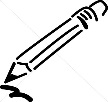 ArtsClose Reader (CR)or Write-in Readers pagesAll RN pages for Elisa’s Diary dueLibrary Today!11:30-12:10RN 57-58CR or Write-in ReaderVocab &GrammarTestsCR/WIR pages dueSpelling            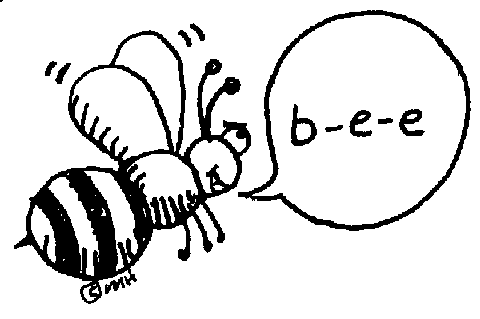 Prestest and Cursive practice  Picture dictionaryPicture dictionarySentences with your wordsSpelling TestMath  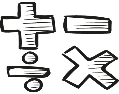 Go Math!Lesson 2.4Go Math!2.5Go Math!2.6Go Math!CheckpointGo Math!2.7Science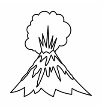 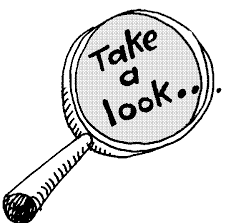 eSTEMPlanetsPLCeSTEMPlanetsHistory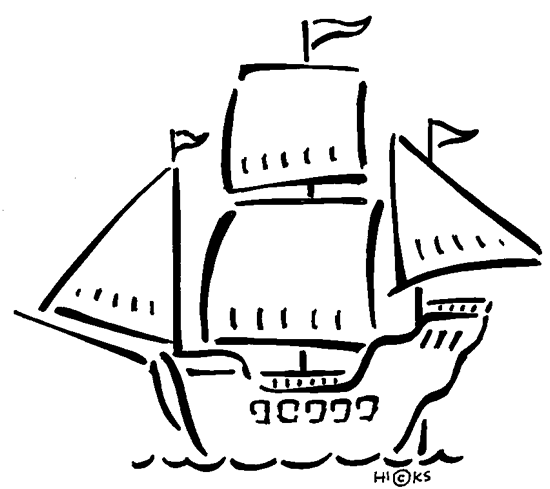 USA Studies WeeklyVol. 3 & handoutUSA Studies WeeklyVol. 3 DUEHomework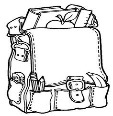 Finish today’s assignments&Read for 20minReading LogFinish today’s assignments&Read for 20minReading LogFinish today’s assignments&Read for 20 minReading LogFinish today’s assignments&Read for 20 minLog & SummaryReading Log and Summary Due!Rdg. Log = 4 pts Summary = 6 pts